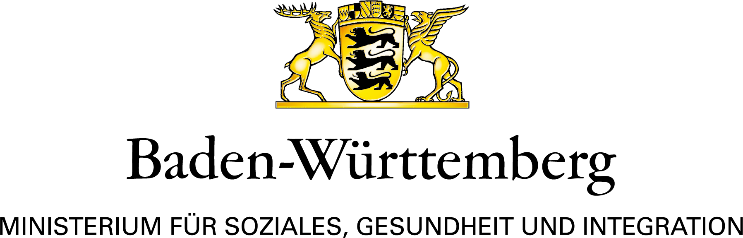 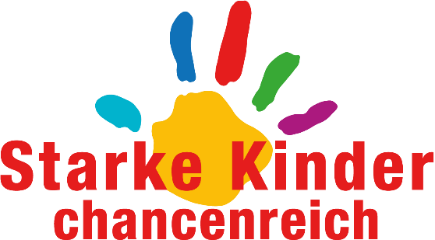 „Präventionsnetzwerke gegen Kinderarmut –
Erkennen und Weiterentwickeln
von lokalen Präventionsketten“ (2022)- Antragsformular -Angaben zum/zur AntragstellendenName und Organisation:Anschrift:Ansprechperson (für die weitere Kommunikation):Funktion:Telefon:E-Mail:Kurzangaben zum angestrebten PräventionsnetzwerkName des Projekts: Durchführungsort(e): Beantragte Zuwendung des Landes: Vorgesehene Projektdauer (vorbehaltlich eines vorliegenden Zuwendungsbescheides)Beginn: 01.09.2022Ende (spätestens 31. Dezember 2024): Kurzbeschreibung des Projekts (ca. 300 Zeichen inkl. Leerzeichen):Beschreibung des angestrebten PräventionsnetzwerksGrundidee und Beschreibung des Präventionsnetzwerks (unter starker Berücksichtigung des theoretischen Ansatzes der Präventionsnetzwerke gegen Kinderarmut in Baden-Württemberg):Mit dem Präventionsnetzwerk angestrebte Ziele:Inwieweit handelt es sich beim Durchführungsort um einen Ort, bei welchem aufgrund der Sozialstruktur von einer besonders hohen Armutsgefährdung und sozialen Benachteiligung von Kindern auszugehen ist?Auf welche Zielgruppen und Handlungsfelder wollen Sie einen Fokus in der Projektarbeit legen?

Wie soll die Zielgruppe der armutsgefährdeten Kinder, Jugendlichen bzw. deren Familien erreicht werden?Welche teilnehmenden Kooperationspartnerinnen und -partner sollen in die Vernetzungsplattform einbezogen werden?

Wie stellen Sie sich den partizipativen Prozess vor?Wie sollen die Präventionsangebote gegen Kinderarmut vor Ort erhoben werden?

Wie soll die Präventionskette visualisiert werden?Welche neuen Angebote und Maßnahmen zur Prävention von Kinderarmut und der Folgen sollen eingerichtet werden?

Wie stellen Sie sich den Entscheidungsprozess vor?Wie sollen etwaige sprachliche und kulturelle Lücken abgebaut werden?Sollen Beteiligungsmöglichkeiten von Kindern und Jugendlichen gefördert werden? Wenn ja, wie?Sollen Kindergesundheit und gesunde Ernährung von Kindern und Jugendlichen gefördert werden? Wenn ja, wie?Sollen selbstaktive Mobilität, Grundfähigkeiten wie Schwimmen und Bewegung von Kindern und Jugendlichen gefördert werden? Wenn ja, wie?Soll digitale Teilhabe gefördert werden? Wenn ja, wie?Welche Wege zur Sensibilisierung und Aktivierung der Öffentlichkeit zum Thema Kinderarmut sind vorgesehen? Wie soll die Dokumentation und Auswertung der Projektarbeit erfolgen?

Wie soll die Wirksamkeit des Projekts überprüft werden? Welche aussagekräftigen Kennzahlen sind vorgesehen?Wie könnte das Projekt über den Projektzeitraum hinaus weitergeführt werden(Anschlussfinanzierung)?Haben Sie sich mit dem Vorhaben bereits für andere Förderungen beworben bzw. erhalten Sie anderweitige Förderungen?Ist geplant, die Zuwendung ganz oder teilweise an Dritte weiterzugeben? Wenn ja, an wen?Einwilligung zur DatenverarbeitungDer Antrag kann nur bearbeitet werden, wenn die geforderten Daten vollständig sind und in deren Verarbeitung eingewilligt wurde.Uns ist bekannt, dass die im Antrag erhobenen Daten für die Antragsbearbeitung benötigt werden. Wir willigen in die Verarbeitung, insbesondere das Speichern, Nutzen und Übermitteln der erhobenen Daten zum Zwecke der Förderzusage und Verwaltung der Förderung ein. Hierzu zählt auch die Übermittlung der Daten an die im Auswahlverfahren beteiligten Stellen. Wir bestätigen weiterhin, dassdie Angaben in diesem Antrag richtig und vollständig sind, und dass wir jede Veränderung der für die Gewährung der Unterstützung maßgebenden Verhältnisse unverzüglich mitteilen werden,mit dem Vorhaben noch nicht begonnen wurde,es sich nicht um ein Projekt mit kommerzieller Orientierung oder parteipolitischer oder religiöser Ausrichtung handelt,im Fall der Bewilligung einer Zuwendung Einverständnis mit der Veröffentlichung der Projektdaten durch das Land besteht.___________________________			___________________________Ort, Datum							Unterschrift und Stempel									(Namen bitte auch in Druckschrift angeben)- Kosten- und Finanzierungsplan -Projekt: (Bitte Name ergänzen)Antragsteller: (Bitte Organisation ergänzen)___________________________			___________________________Ort, Datum							Unterschrift und Stempel									(Namen bitte auch in Druckschrift angeben)AusgabenArt der Ausgaben202220232024Gesamt Personalausgaben - - - Sachausgaben - - - -Gesamtausgaben
(nach Jahren und Gesamt)EinnahmenArt der Einnahmen202120222023Gesamt Eigenmittel Drittmittel SpendenGesamteinnahmen 
(nach Jahren und Gesamt)Saldo202120222023GesamtGesamtausgabenGesamteinnahmenbeantragte Landeszuwendung
(Differenz aus Ausgaben minus Einnahmen)